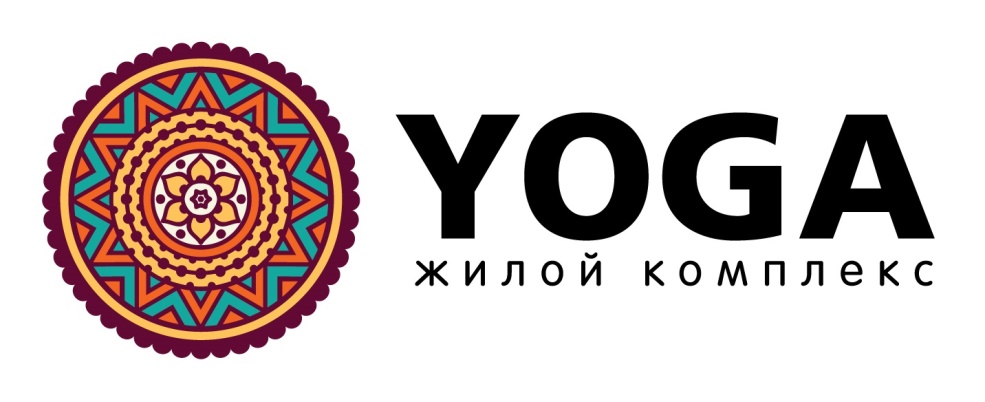 Памятка по регистрации права собственности.Поздравляем, теперь жилой комплекс Йога – ваш новый дом!Что делать после приемки квартир в новостройке?Зарегистрировать право собственности на недвижимость! Для этого вам нужно обратиться в любое отделение МФЦ.Документы, необходимые для оформления квартиры в собственность:- заявление от собственника квартиры (заполняется в МФЦ);- паспорт собственника квартиры (при необходимости доверенность на право представлять интересы собственника квартиры, копию указанной доверенности);- договор долевого участия, дополнительное соглашение (если оно есть)- договор уступки права требования (если квартира покупалась не у застройщика);-акт приемки-передачи, подписанный собственником и застройщиком в 2х экземплярах;- квитанция об уплате государственной пошлины (стоимость до 2000 рублей), которую можно оплатить в МФЦ;Обратите внимание! Если вы покупали квартиру в ипотеку, то перед посещением МФЦ нужно сообщить в банк, где у вас оформлена ипотека, сообщить что дом сдан, и вы приняли квартиры у застройщика, чтобы банк выдал вам соответствующие документы.